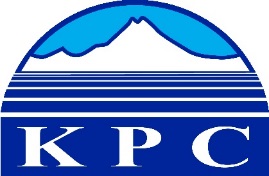 KENAI PENINSULA COLLEGECOLLEGE COUNCIL REPORTApril 16, 2020RBES-Seward, 6:00 p.m.Department: KPC Assistant Director	Prepared by: Cheryl Siemers5.6Educational Technology Team (ETT)ETT processed 43 faculty and staff requests from all three KPC campuses in the first two weeks of March.  These requests reflected “business as normal” and covered accessibility questions, professional development coordination, educational technology integration and troubleshooting, and instructional design support.  In response to COVID-19 shifts in course delivery, ETT provided the following support for KPC personnel: Held 64 hours of virtual drop-in office hoursOne-on-One Support for 69 KPC employees (71 total employees) for a combined total of 127 hours57 Faculty for a total of 110 hours of support (55 KPC faculty, one UAA faculty, one UAF faculty)14 Staff for a total of 17 hours of supportCoordinated a team of four faculty peer-mentors for on-demand support of rapid course developmentCreated and distributed nine step-by-step how-to guides covering Blackboard, Zoom, & VoiceThread Recorded one 8-part video playlist: Blackboard Basics Recorded two (20-25 min) videos for UAA Academic Innovations and eLearning as a part of the Keep Teaching YouTube seriesHosted seven Keep Teaching webinars for UAA Academic Innovations and eLearningBuilt FACULTY COVID-19 DEMO SHELL in Blackboard to house: Rapid Course Development ResourcesHow-to videos and tutorials Academic Affairs Assisted with the transition of all face-to-face courses to online delivery in response to COVID-19.Held April Chairs meeting to coordinate summer scheduling move to all online classes and receive updates on transition to onlineFielded student concerns with course migration to online modality in select casesBegan process to shift placement testing for English from solely Accuplacer to add an additional option for self-placement through a coordinated effort with AnchorageServed on Anthropology search committee; offered extended for a tri-partite Assistant Professor of Anthropology to begin Fall 2020Coordinated three professional develop opportunities for faculty file preparation training and cross-cultural awarenessContinued service on the UAA Accreditation Advisory CommitteeServed on Weekly Academic Continuity and Student Response Team meetings to assist with the unfolding COVID-19 situationCo-facilitated KPC’s Continuity of Operations Committee for COVIC-19Coordinated with Faculty Forum to produce Academic Goals for the Strategic Planning ProcessServed on KPC’s Strategic Planning Process team